Komunikat Warmińsko-Mazurskiego Wojewódzkiego Lekarza Weterynarii o stwierdzeniu w 2024 r. dziewiątego i dziesiątego ogniska wysoce zjadliwej grypy ptaków u drobiu na terenie województwa warmińsko-mazurskiego.Ognisko dziewiąte - w dniu 1 marca 2024 r. otrzymano sprawozdanie z badań wykonanych w Państwowym Instytucie Weterynaryjnym - Państwowym Instytucie Badawczym w Puławach dotyczące próbek pobranych od drobiu w gospodarstwie komercyjnym, w którym utrzymywano 8035 szt. indyka rzeźnego, zlokalizowanym w miejscowości Kamień Duży, gmina Iława, powiat iławski. W badanych próbkach stwierdzono obecność materiału genetycznego wirusa grypy ptaków (AIV) H5N1.  Ognisko dziesiąte - w dniu 2 marca 2024 r. otrzymano sprawozdanie z badań wykonanych w Państwowym Instytucie Weterynaryjnym - Państwowym Instytucie Badawczym w Puławach dotyczące próbek pobranych od drobiu w gospodarstwie komercyjnym, w którym utrzymywano 44 709 szt. indyka rzeźnego, zlokalizowanym w miejscowości Nowa Wieś, gmina Iława, powiat iławski. W badanych próbkach stwierdzono obecność materiału genetycznego wirusa grypy ptaków (AIV) H5N1. Gospodarstwa zlokalizowane w obszarze zapowietrzonym wyznaczonym w związku z wystąpieniem w miesiącu lutym ognisk grypy ptaków na terenie gminy Iława, powiat iławski.W gospodarstwach wdrożone zostały procedury związane z likwidacją choroby. Poniżej poglądowa mapa obrazująca zasięg obszaru zapowietrzonego (kolor pomarańczowy), obszaru zagrożonego (kolor różowy), obszaru buforowego (niebieski)                    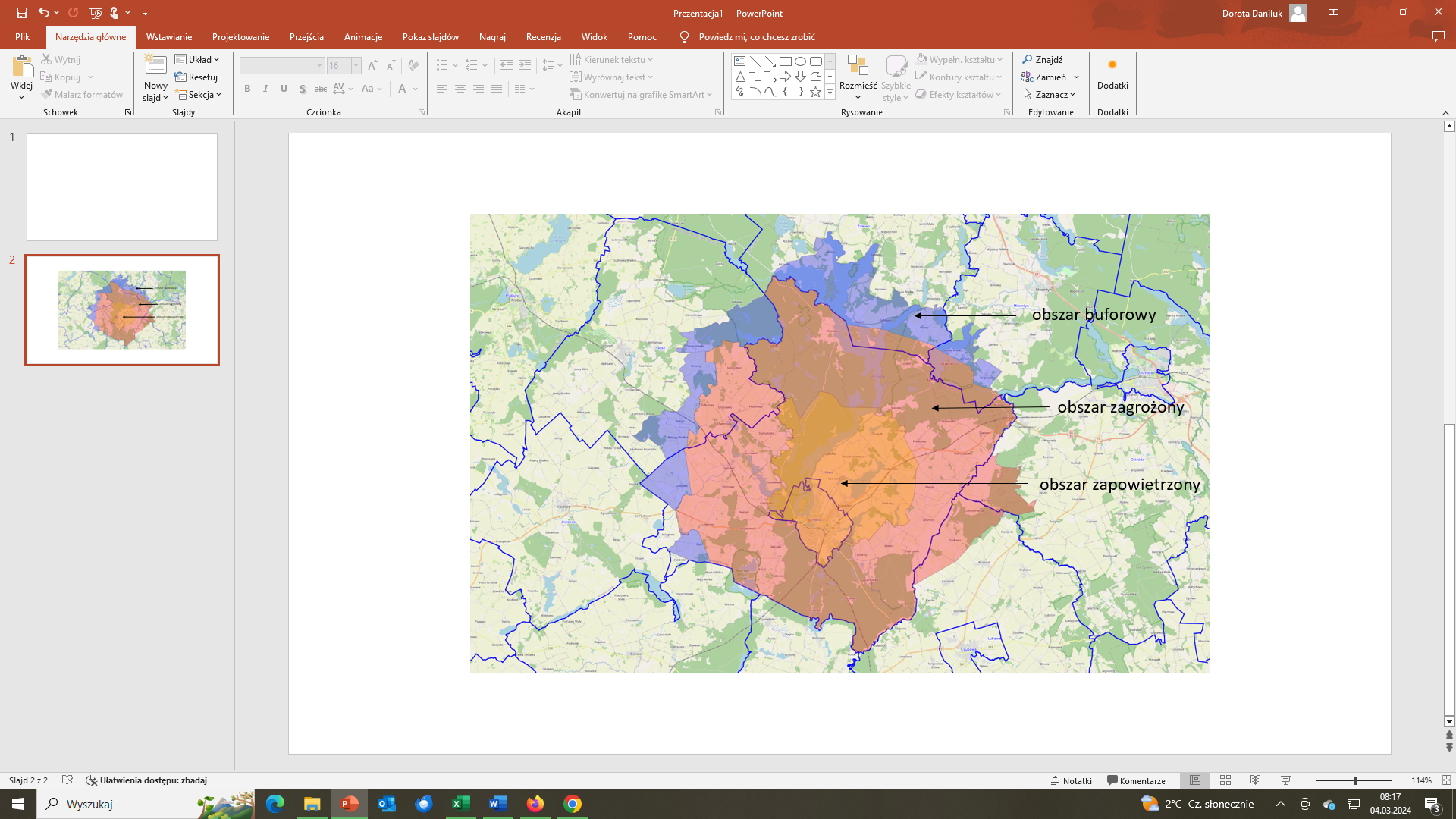 